РА «Дорога в школу»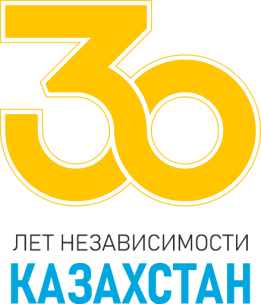 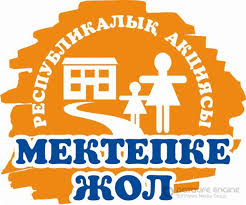 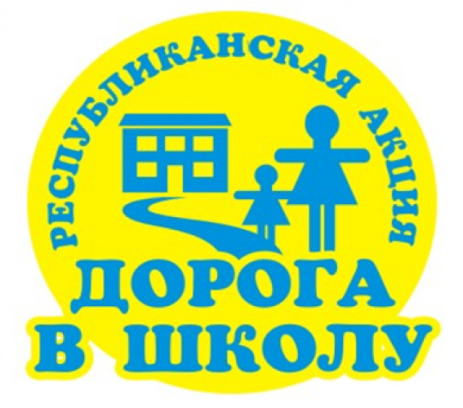 С 1 августа по 30 сентября 2021 года стартовала традиционная общереспубликанская благотворительная акция «Дорога в школу».   Цель акции — оказание материальной и иной помощи обучающимся из числа малообеспеченных, многодетных семей, детей-сирот и детей, оставшихся без попечения родителей в период подготовки к началу учебного года и предупреждения непосещения детьми школ по социальным причинам.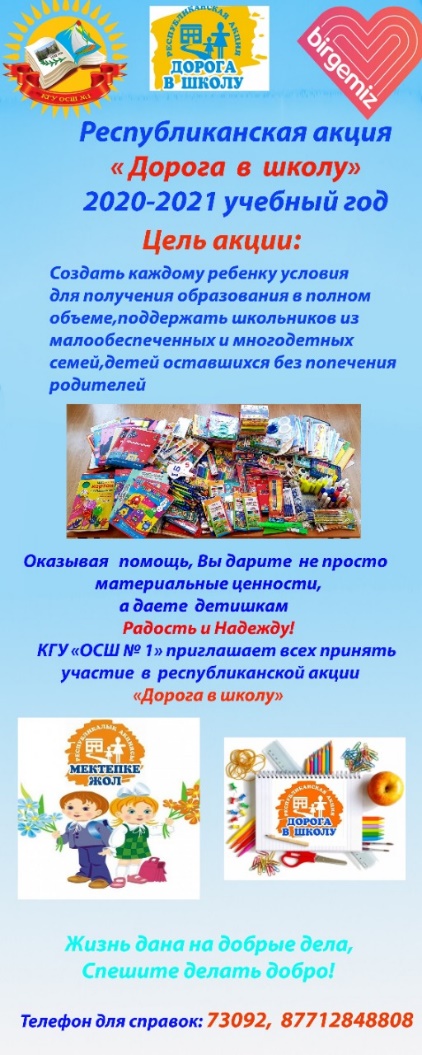    Каждый из нас может проявить гражданскую активность в оказании посильной адресной помощи в подготовке в школу детей из социально-уязвимых слоёв населения, внимание и настоящую заботу каждому ребёнку, чтобы его дорога в школу была самой лучшей и счастливой!В КГУ «ОСШ № 1»   ведется  работа  по организации акций, именно:Разработан и утвержден  план проведения  акцийОформлен  информационный  стенд 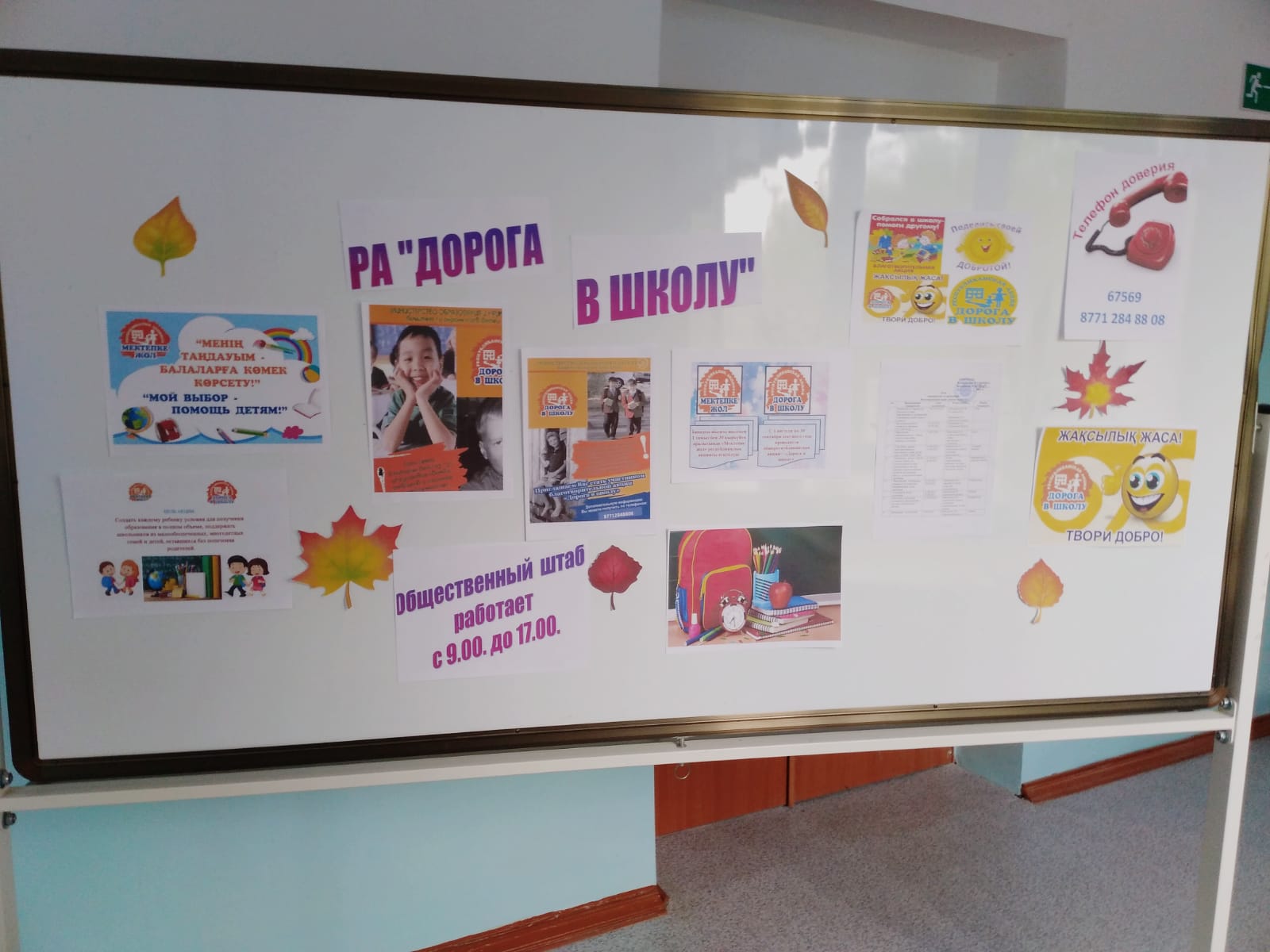 Разработаны  буклетыФункционирует  телефон  доверия Составлены  списки  детей, нуждающихся в  помощи  в виде  школьно-письменных принадлежностей,  школьных   вещей и тд.Составлены и отправлены  письма  следующим  организациям: в  Благотворительный  фонд «Коунрад»,  ТОО «Балқаш Жібек жолы», ГУ «Налоговый комитет». 